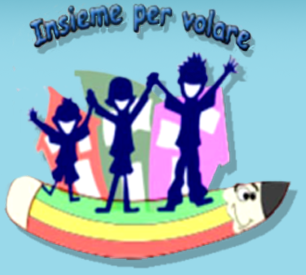 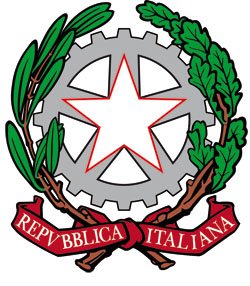 ISTITUTO COMPRENSIVO STATALE DI MONTEODORISIOPIAZZA UMBERTO I, 24 66050 MONTEODORISIO (CH)C.F. : 83001430699 C.M.: CHIC824008 - Tel. e fax: 0873 316134Email: chic824008@istruzione.it, Email certificata: chic824008@pec.istruzione.itMODULO SEGNALAZIONE  CASO POSITIVOIl sottoscritto __________________________genitore di ___________________________ frequentante la classe__________ sezione____________plesso _____________________DICHIARAche il proprio figlio/a è risultato positivo al tampone molecolare/antigenico effettuato in data _________________________ .Dichiara altresì che il figlio/a è Sintomaticoasintomatico.Se sintomatico che i sintomi sono iniziati in data ________________________ 